 Проект «Лампада чистая любви», 9»б» кл.     Проект «Тропа к Пушкину», 9«б» кл.           	Проекты, выполненные учащимися 9- 10 классов.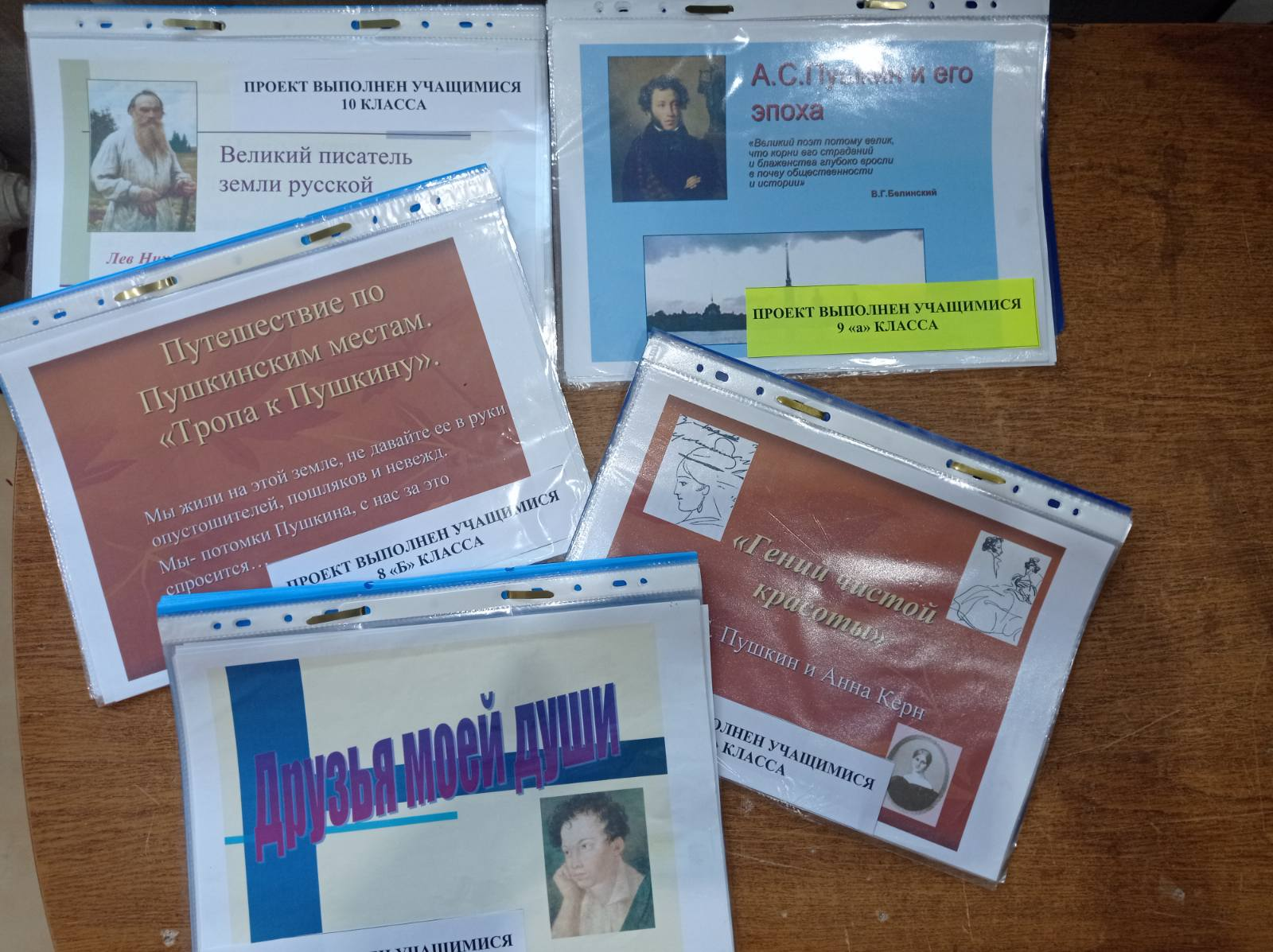 Проект  «Запомню легко»,  6 «б» класс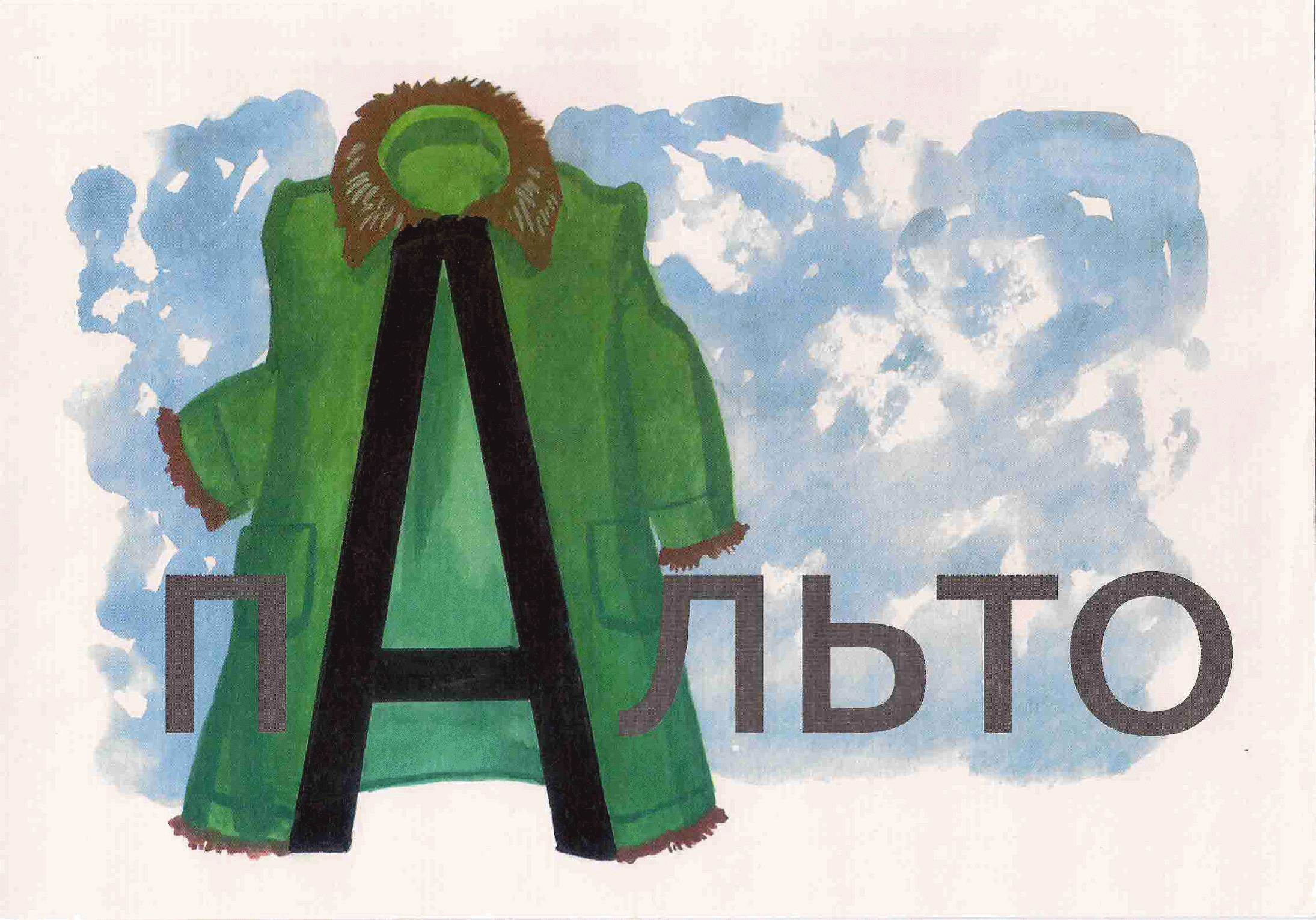 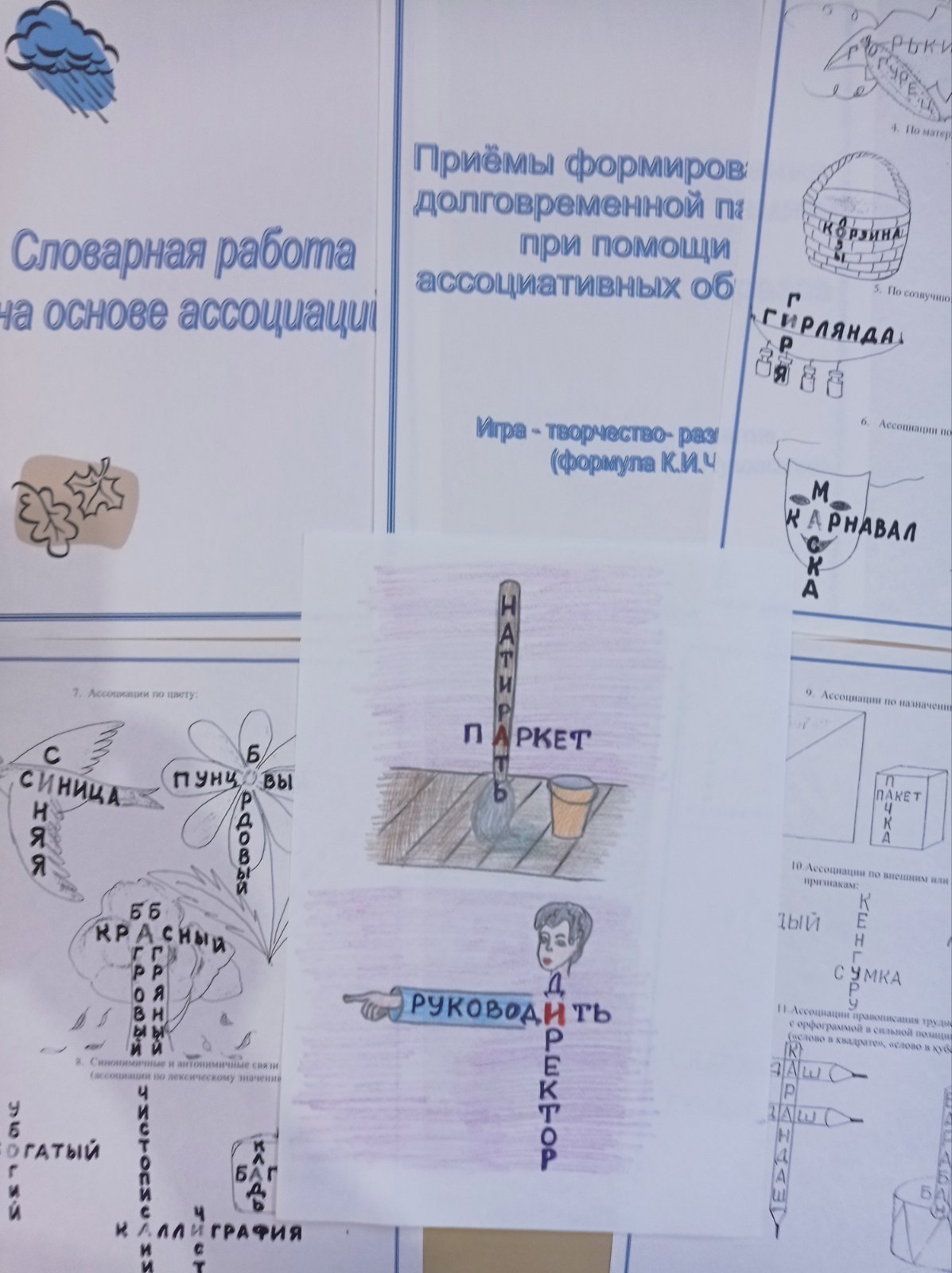 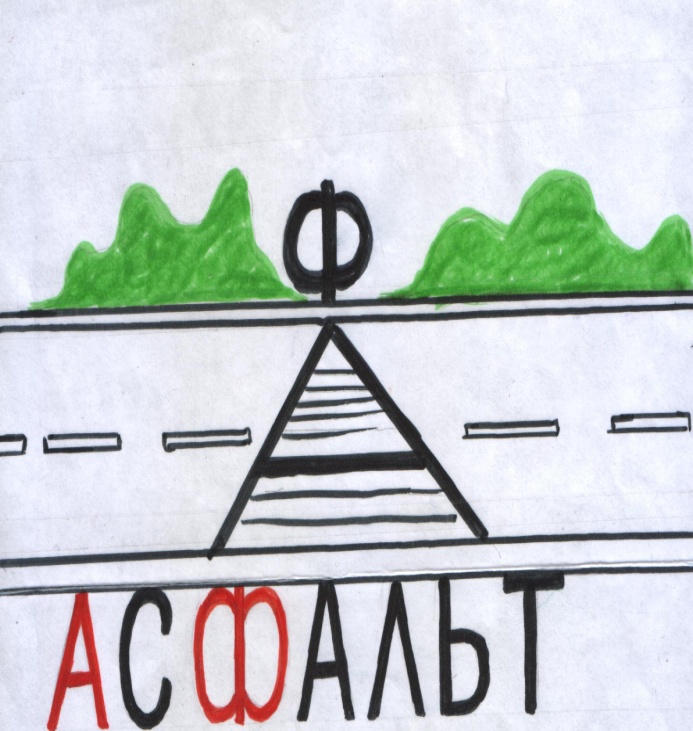 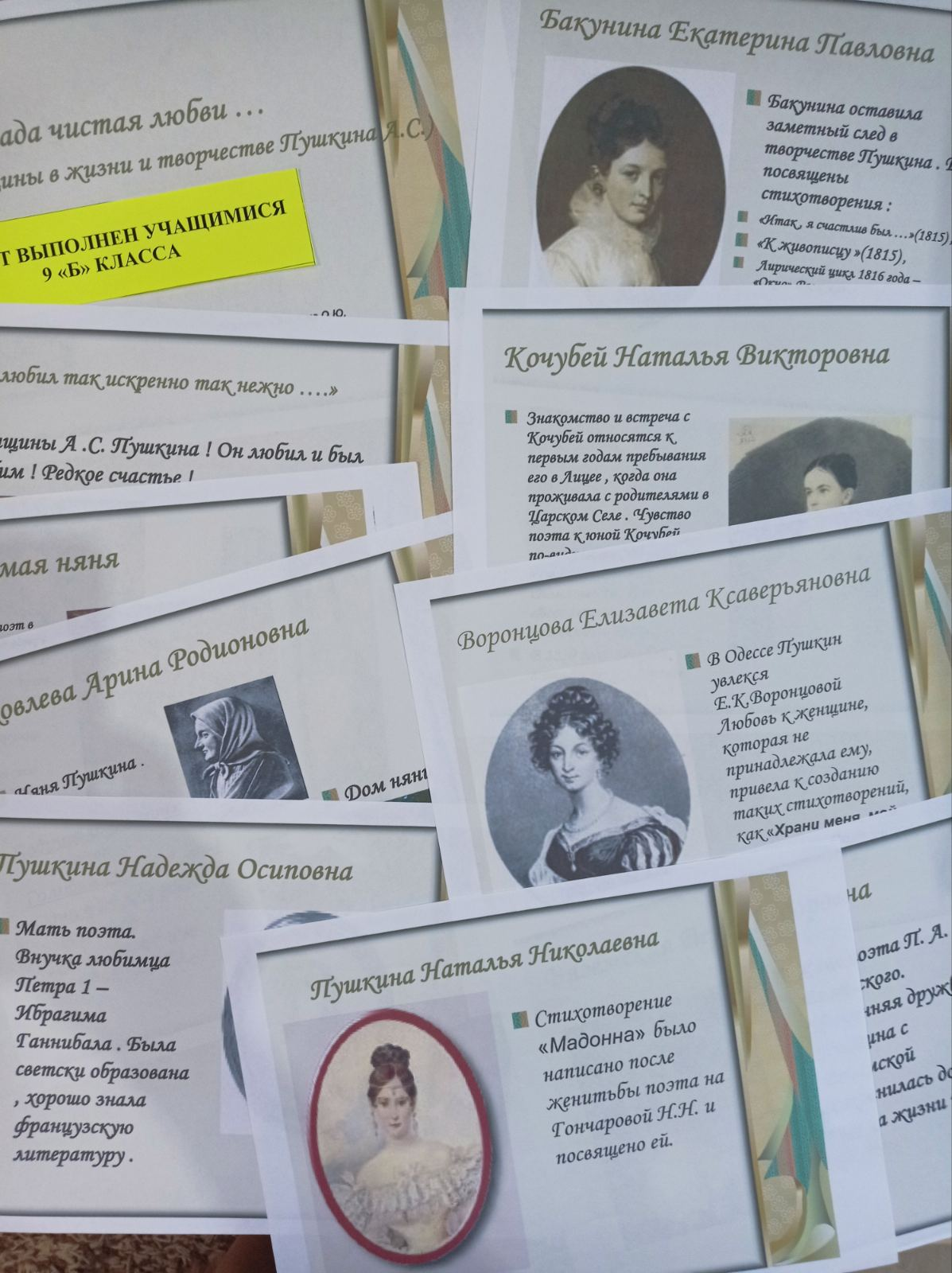 Проект «Друзья моей души», 9 «а» кл.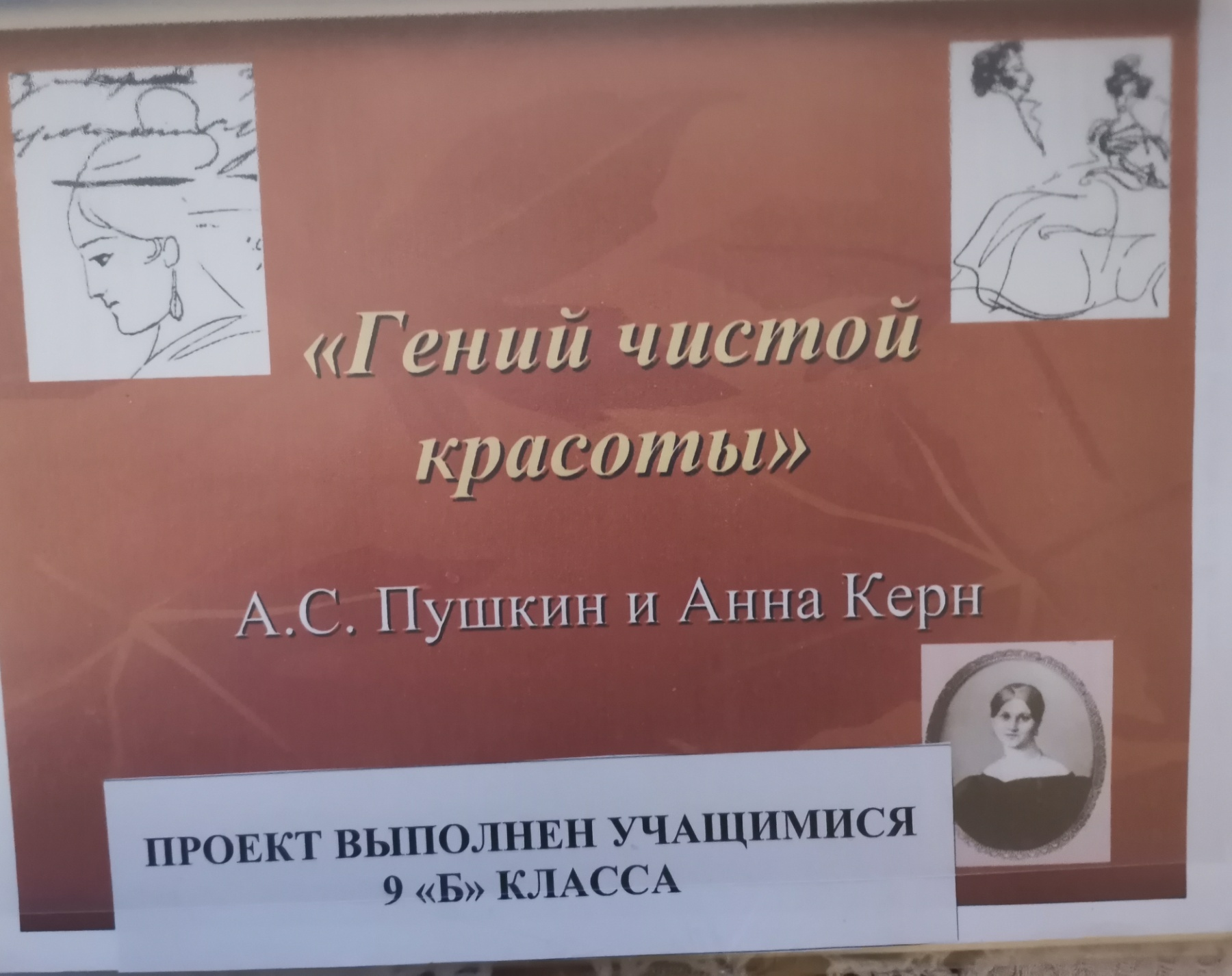 Проект «Пушкин и его эпоха», 9 «а» кл.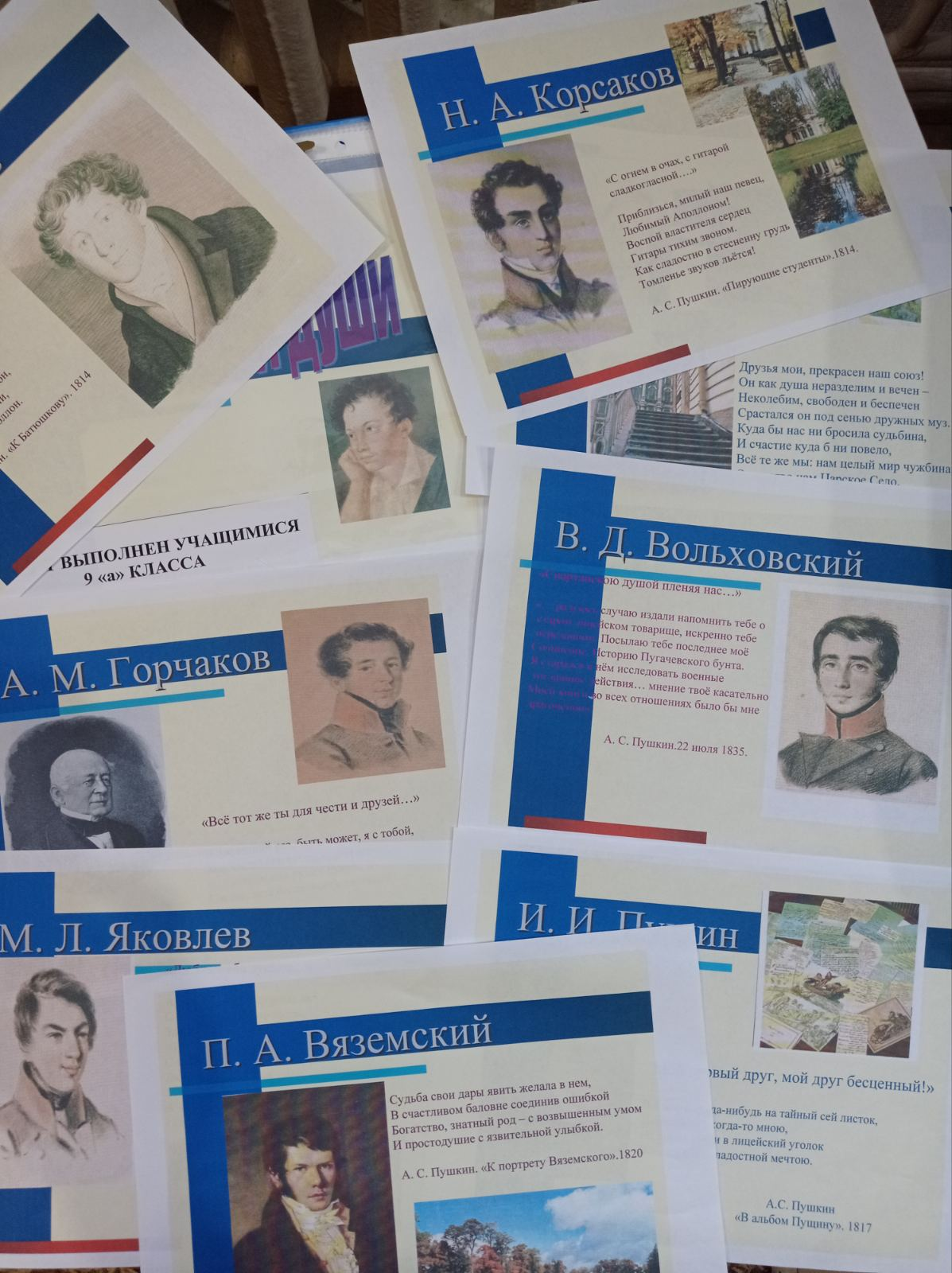 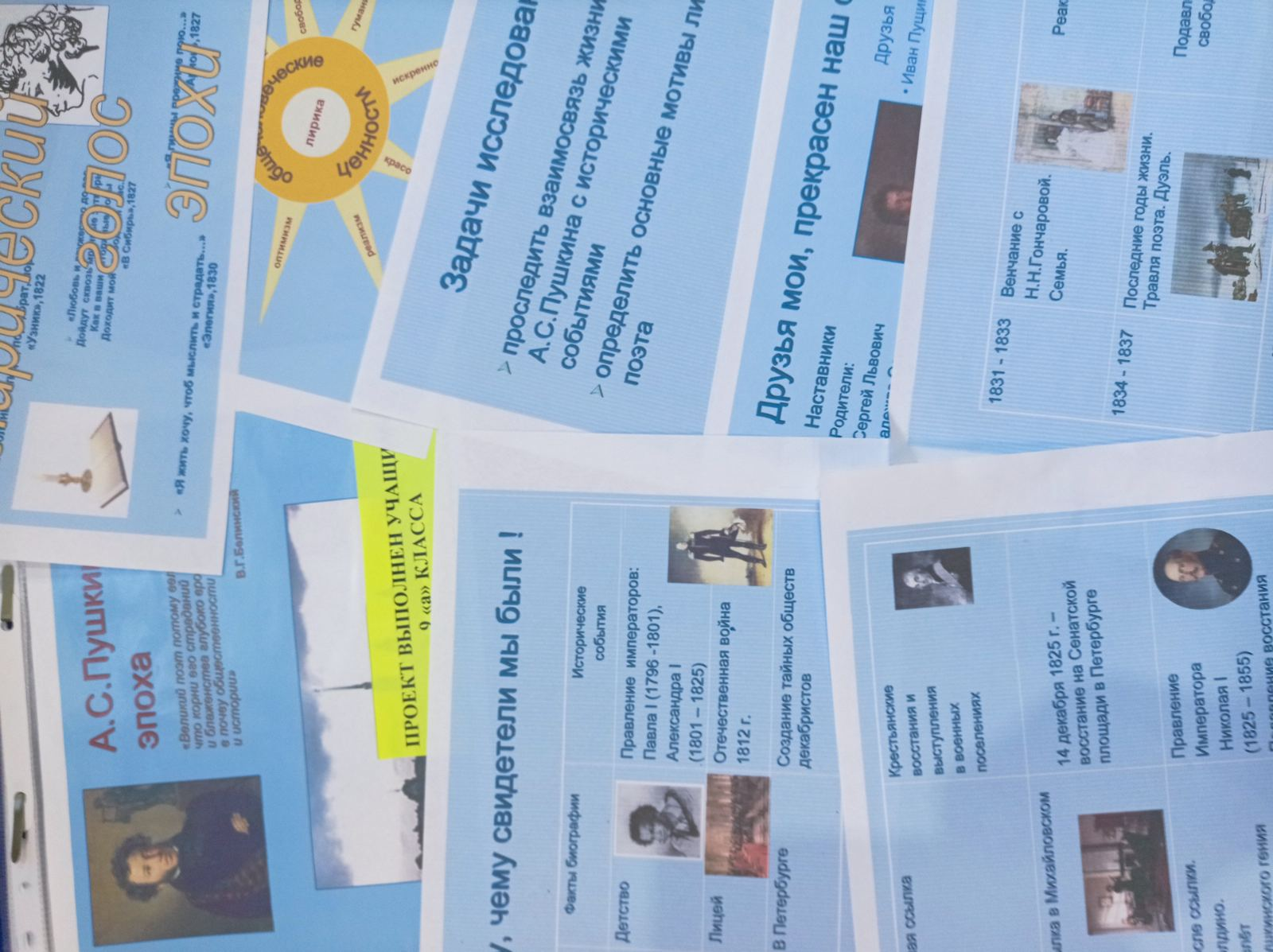 